      DPTA Executive Board of Managers Meeting – September 30th , 2013 **DRAFT**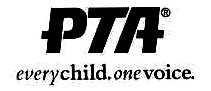 Attendees:  Yvonne Johnson, Susan Brown, John Miklos, Terri Carpe, Vanessa Gallaher, Terri Hodges, Linda Malatesta, Kelly Piatt,  Joan Simon, Darlene O’Neill, Bill Dolittle, Jamie Gilley, Jen Haslam, Stacy Karpinski, Liz Paige, Melanie Ward, Renee Paoli, Grace Logemann, Susan Parsons, Andrea Gallimore, Ronda Laws, Takira Lyons, Jennifer Cohen, Maribeth Lubrow, Susan ConnellyThe meeting was called to order by Susan Brown at 6:30 pm and attendees introduced themselves and signed in. Susan explained that the Board of Managers meets 2x per year and the September meeting including preparations for the annual convention, which will be held at St. George’s Technical High School this year.The minutes from March 25, 2013 were accepted unanimously with 1 correction - meeting started at 6:05, not 8:05 (1st by Yvonne, 2nd by Bill)  Financial report (Kelly Piatt)Kelly reviewed the financial reports and announced that we are in good fiscal shape.The largest part of our income comes from membership and donations.Still trying to get out of the copier contract signed by previous DPTA leadership with Ricoh, a continuing financial drain.There was no charge for leadership training this yearThe budget for this year’s convention is $5000Bylaws/Standing Rules (Joan Simon)Proposed change to bylaws: 1) Article 10, Section 1A – Change elected VPs for Education and Legislative to appointed committee chairs – will align Delaware with other states. Standing Rules on grants being added to bylaws. Proposed changes were approved unanimously (1st by Yvonne, 2nd by Bill)Nominating Committee Report (Terri Hodges)Terri presented the list of nominations on behalf of the committee:Linda Malatesta – VP for EducationBill Dolittle – VP of LegislationTerri Hodges – President-ElectJamie Gilley – Region 2 VPOpen Positions – Region 6 VP, Membership Outreach Chair, Diversity ChairConvention Update (Terri Hodges)The convention will be held at St. George’s Technical SchoolPanel discussions will be:college affordability with John Carney, Chris Coons, Rep. from school council, state higher ed. Rep, city office person.Anti-bullying/cyber bullying with Lt. Governor Matt Denn, Asst. AG Patricia Daley Lewis, Red Clay safety guy Brian MooreWorkshops will include family engagement, president’s training, financial planning, diversity and culture, social media, special needs workshop16 vendors have been confirmed so farGuest from all over the state/local government agencies and non-profits have been invited.Youth Leadership Summit (Darlene O’Neill)The summit will be sponsored by Special Olympics and Project UnifyLeah O’Neill, Darlene’s daughter, went to the National PTA Youth Summit in Cincinatti and learned how to address bullying in schools. The kids were tasked with presenting a report in their schools, encouraging other kids to take a stand against bullying.We would like to see each Delaware school nominate and send at least one student to attend the summit.Superintendents have been asked for student volunteers for this committee.Delaware is the first state PTA to develop a youth leadership summit.Middle and High School students will be invited to participate.The youth summit will be held in conjunction with the DPTA convention and is open to all, not just PTAs.DPTA will also be partnering with the Delaware Mentoring Council who will provide an adult to accompany students whose parents may not be able to attend with them.Common Core State Standards Update (Yvonne Johnson)Continuing to educate parents on CCSS, discussing some of the myths.The proposed smarter balance consortium test may be 8 – 10 hours long and will include a writing component, which the DCAS did not.DDOE plans to measure growth from spring to spring.An alternate test is not available yet.Reflections (Terri Carpe and Vanessa Gallaher)National PTA sponsors the Reflections Arts Competition Program“Believe, Dream, Inspire” is this year’s themeEach school can choose 5 winners to be sent to the state competition in each of 6 categories, then the state winners will go on to the national level competition.Submissions are due to the state office by January 22Training will be offered on October 22, 6-8 pm in the Delaware PTA office in the Eden Center in Bear.2015-2016 theme entries will be due by Nov. 2More detailed information may be found on the National PTA website, pta.orgThere is also a special needs category.Emerging Minority Leadership (Terri Hodges and Bill Dolittle)There will be a National PTA event in Washington DC on Oct 5-6 to work on trending issues in current culture and population. It costs $400 for each participant.Legislative Update (Bill Dolittle and Terri Hodges)Bill presented proposed legislative priorities list to attendees for review. Kelly made a motion to accept the priorities to present at convention. Coming from the committee, no second was needed and the recommendation was accepted unanimously.National recommends that each PTA unit have an advocacy personWe need to update the description for the advocacy position.Terri Hodges discussed federal legislative priorities. DPTA cannot go against National PTA initiatives, but they can challenge state activities.Following ESEA waiver issue (no movement). Snack Legislation (suggesting opposition to cuts). Be on the lookout for action alerts.New BusinessKelly discussed tax information which will be brought up during convention. Feel free to contact Kelly with any questions. Can send anyone who is interested an electronic copy of the info.Yvonne mentioned Legislative Day in Dover, which is an advocacy day for DPTA.Yvonne reminded members to activate their membership card, which will qualify members for great discounts when shopping at Staples.The meeting was adjourned at 8:02 pmMinutes were recorded by Linda Malatesta and typed up by Mandy Gonye, DPTA Secretary